COURS EXCELIntroduction :Logiciel permettant d'afficher et de manipuler des données sous forme de tableaux.EXCEL : un classeur, des feuilles.CLASSEUR : Désigne, dans un tableur, un document qui comporte plusieurs feuilles de calcul.FEUILLE : Une feuille de calcul est une table ou grille d'informations. Les grilles contiennent des cases ou des cellules où une donnée est écrite. Les feuilles de calcul sont traditionnellement utilisées en comptabilité, les données étant présentées en colonnes (note/moyenne, par exemple).La NavBar :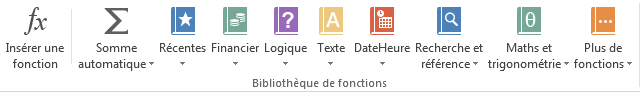 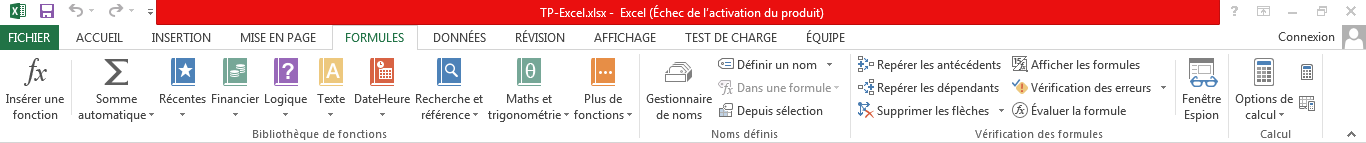 Introduction aux formules :	Le signe « = » est à mettre avant une formule. Par exemple, si on veut additionner deux cases entre elles (nommées ici A1 et B1) on fait : « =A1+B1 ».	Le signe « ; »  correspond à « et ». Par exemple, s’il on a 4 valeurs soit val1, val2, val3, val4, si on écrit « val1 ;val4 » on prendra en compte que 2 valeurs : « val1 et val4 ».	Le signe « : »  correspond à « jusqu’à ». Par exemple, s’il on a 4 valeurs soit val1, val2, val3, val4, on écrit « val1 :val4 »on prendra en compte les 4 valeurs : « val1 jusqu’à val4 ».Sélection de case :Pour sélectionner une case afin d’utiliser une formule :Cliquer sur la case où l’on veut mettre des données calculées.Ecrire le signe : « = »Appuyer sur la touche « contrôle » signalé par « ctrl ». Puis sur la case contenant la première valeur que vous voulez utiliser.Ecrivez le signe opératoire et sélectionner comme indiqué ci-dessus la deuxième valeur.Sélectionner plusieurs cases :Pour sélectionner plusieurs cases afin d’utiliser des fonctions :Cliquer sur la case où l’on veut mettre des données calculées.Ecrire le signe : « = ».Appuyer sur la touche « Maj » signalée par la flèche sans remplissage      . Puis sur la case contenant la première valeur que vous voulez utiliser et « glisser » avec votre souris jusqu’à votre dernière valeur.Rappel des formules de base :Remarque :On peut également à chercher une fonction en cliquant sur l’option « Insérer une formule » dans l’onglet « Formules ». On aura une fenêtre come telle :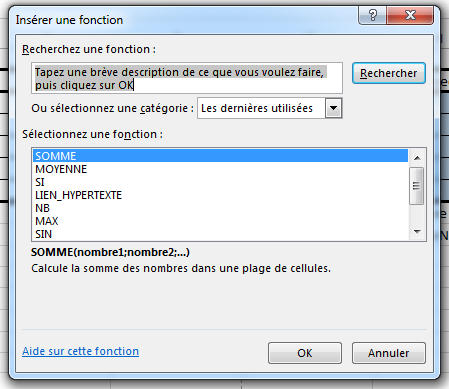 FonctionAdditionVal1+Val2SOMME(Val1 : Val2)Soustraction=Val1-Val2Division=Val1/Val2Multiplication=Val1*Val2OuPRODUIT(Val1 : Val2)MoyenneMOYENNE(Val1 : Val2)MaximumMAX(Val1 : Val2)MinimumMIN(Val1 : Val2)ArrondieARRONDIE(valeur ;  nombre après la virgule)